SNACSĂPTĂMÂNA FRUCTELOR ȘI LEGUMELOR DONATENOIEMBRIE 2016   Elevii voluntari SNAC de la Școala Gimnazială Nr.1 Istria, împreună cu responsabilul SNAC, PROF. Herța Diana-Elena, au pus mână de la mână și au donat din suflet pentru alte suflete mai puțin norocoase, fructe și legume în stare proaspătă, dar și conservate. Ei au implicat și comunitatea în demesrsul lor, mergând pe deviza că: ,,Dăruind, vei dobândi!”, mai ales când faci totul cu bunătate,  sinceritate și altruism, fără a aștepta nimic în schimb.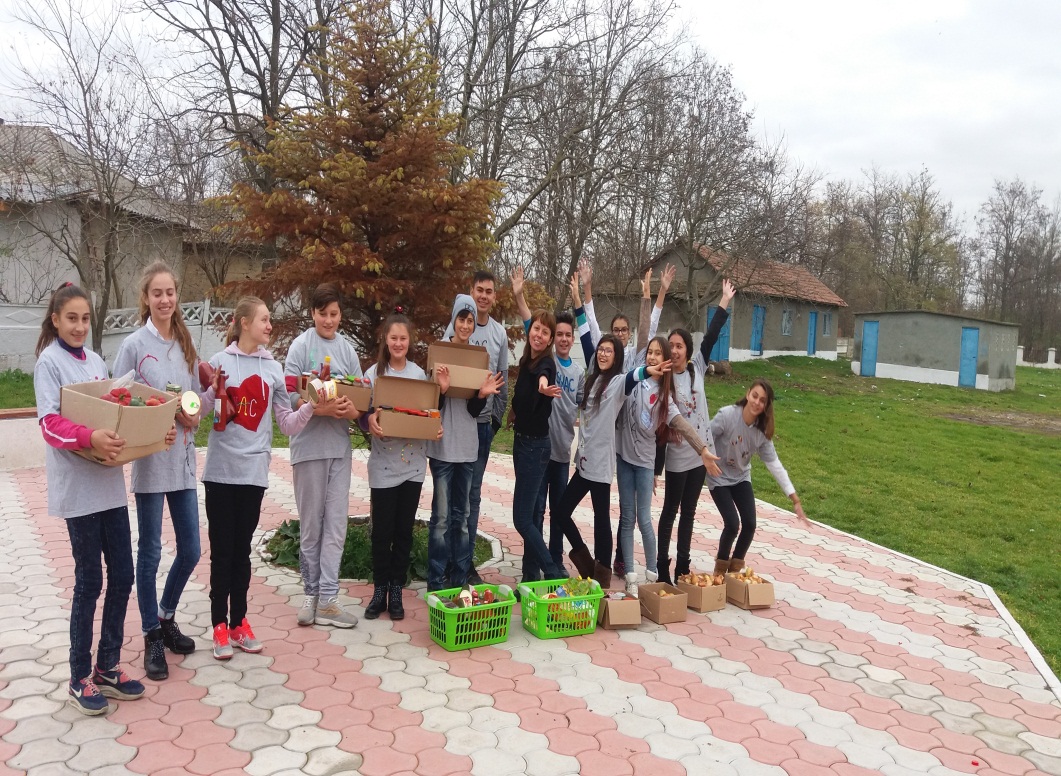 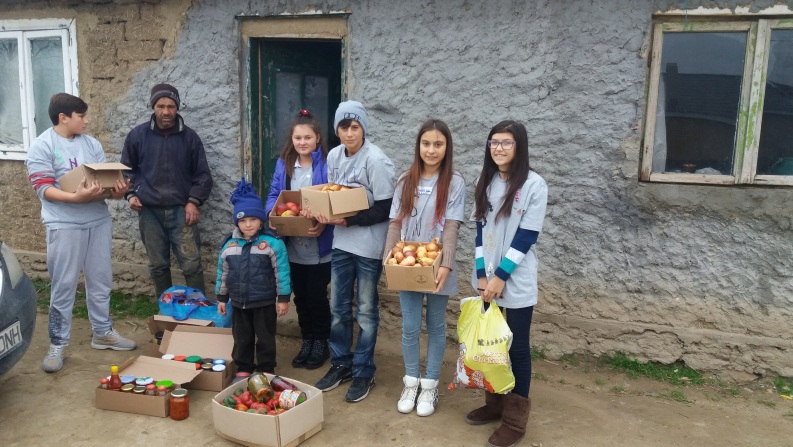 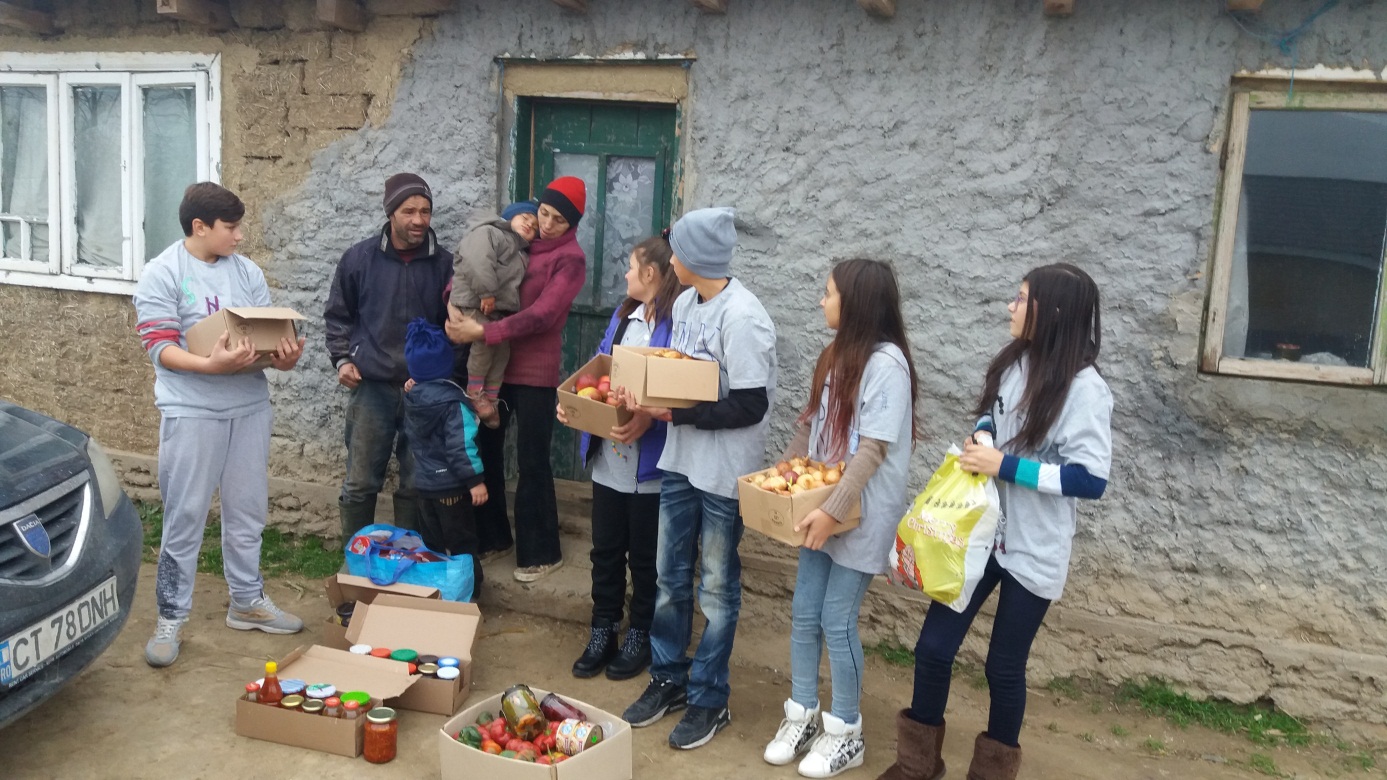 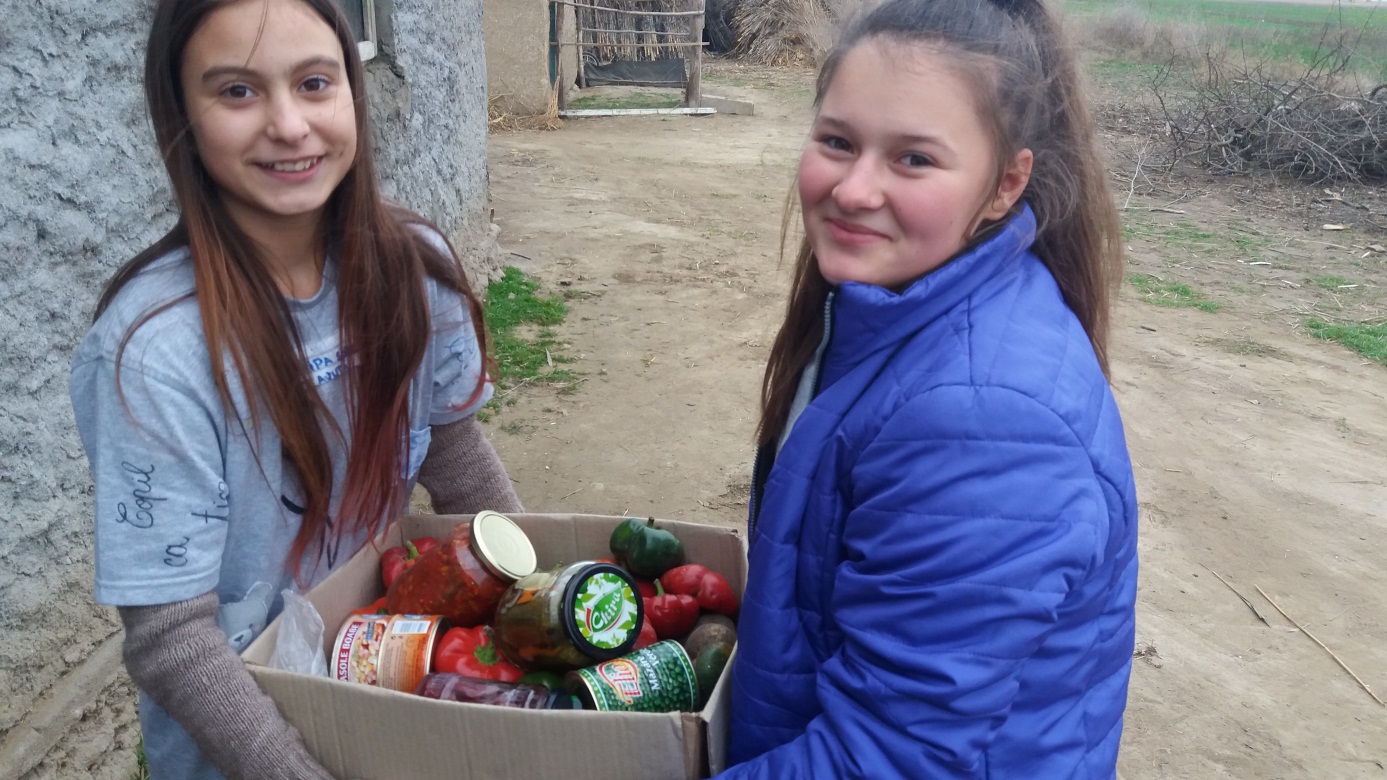 